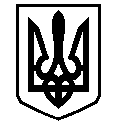 У К Р А Ї Н АВАСИЛІВСЬКА МІСЬКА РАДАЗАПОРІЗЬКОЇ ОБЛАСТІР О З П О Р Я Д Ж Е Н Н Яміського голови21 травня 2021                                                                                  		       № 91Про надання згоди СФГ «НИВАРІС» на передачу в суборенду внутрішньогосподарської меліоративної системи, яка розташована за адресою: 71612, Запорізька область, Василівський район, с. Кам’янське, вул. Центральна, 53Відповідно до статті 42 Закону України «Про місцеве самоврядування в Україні», Закону України «Про оренду державного та комунального майна», Порядку передачі в оренду державного та комунального майна, затвердженого постановою Кабінету Міністрів України від 03.06.2020 № 483 враховуючи рішення четвертої (позачергової) сесії міської ради восьмого скликання від 25 лютого 2021 року № 45 «Про розмежування основних функцій щодо здійснення повноважень з управління об’єктами, що є комунальною власністю Василівської міської ради Запорізької області», договір № UA-PS-2021-03-02-000085-1-11 від 20 квітня 2021 року, розглянувши лист СФГ «НИВАРІС» від 19 травня 2021 р. № 21, листи ФГ «СВ-АГРО» від 29 квітня 2021 року № 29.04.02 та від 20 травня 2021 року № 20.05.01,ЗОБОВ’ЯЗУЮ:1. Надати згоду СФГ «НИВАРІС» на передачу ФГ «СВ-АГРО» в суборенду нерухомого майна, що є об’єктом комунальної власності Василівської міської ради Запорізької області – частини внутрішньогосподарської меліоративної системи, а саме: регулюючий басейн з залізобетонних плит площею 8100 кв.м; зрошувальний канал глинобитний довжиною 900м.; трубопровод з металевих труб довжиною 2700 п.м., яка розташована за адресою:  71612, Запорізька область, Василівський район,   с. Кам’янське, вул. Центральна, 53 для організації процесу зрошення ФГ «СВ-АГРО» на території с. Кам’янське та встановлення необхідного обладнання на меліоративній системі для забору води та її обліку. 2. СФГ «НИВАРІС» укласти з ФГ «СВ-АГРО» договір про суборенду майна зазначеного в пункті 1 даного розпорядження з урахуванням положень договору оренди № UA-PS-2021-03-02-000085-1-11 від 20 квітня 2021 року на строк, що не перевищує строк дії даного Договору.3. Зобов’язати СФГ «НИВАРІС»  протягом трьох робочих днів з моменту укладення договору суборенди надати Василівській міській раді Запорізької області один примірник договору суборенди та інформацію про суборендаря в обсязі, визначеному частиною третьою статті 13 Закону України «Про оренду державного та комунального майна». 4. Контроль за виконанням даного розпорядження залишаю за собою.Міський голова                                 					     Сергій КАЛІМАНПроєкт вносить Відділ юридичного забезпечення,власності та персоналу апарату міської радиГоловний спеціаліст відділу юридичногозабезпечення, власності та персоналуапарату міської ради								        Тетяна КРАТАркуш погодження додається.